PlatoArtistotleArnoldWildeBenjamin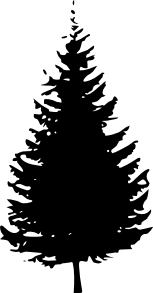 